FEBA 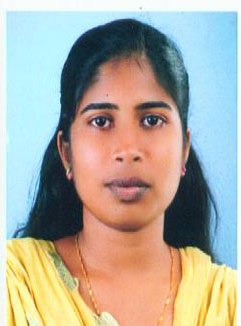 FEBA.347597@2freemail.com FEBA.347597@2freemail.com ObjectiveSeeking a good position in an organizationas an Accountant where extensive experience will be further developed and utilized.SummaryWorking experience in VAT& GSTHands on experience in ensuring accurate general ledger posting and responding to vendor queriesWorking knowledge of Microsoft Office applicationsReorganized accounting procedures by transiting a manual system into a computerized environmentPerformed advanced bookkeeping and administrative dutiesCommunication of messages, receiving phone calls, transferring calls, using judgment calls regarding nature of business and urgency of situation.Education2014                      M.Com                M. G University, Kottayam Kerala, India2011                      B.  Com               M. G University, Kottayam Kerala, India2008                      Plus two             Board Of HSE, Kerala,India2006                      SSLC                    Board of public Examinations Kerala, IndiaOther SkillsCompany Secretaries Foundation 	M.S OfficeTallyWorking Experience2014 June – 2016 December  (2.5 Year)Accountant at Coolwin Engineering , CochinWorks HandledCommunication of messages, receiving phone calls, transferring calls, using judgment calls regarding nature of business and urgency of situation.Data entry duties depending on the task set.Preparation of Outstanding reports and presenting to the Management in timeReconciliation of customer accounts and passing related entriesVAT CalculationCash and Bank receipts and depositing of same with bankVerification of Receipts Sorting out billing / debtors related queriesBank ReconciliationHandling Petty Cash  Correspondences with bankHandling ReceptionPersonal DetailsDate & Place of Birth: 14th September 1990, PalambraSex			            : FemaleNationality		            : IndianMarital Status		: MarriedLanguages Known             : Malayalam, English ,  Hindi